ЧЕРКАСЬКА ОБЛАСНА РАДАГОЛОВАР О З П О Р Я Д Ж Е Н Н Я03.04.2019                                                                                      № 160-рПро надання одноразовоїгрошової допомогиВідповідно до статті 56 Закону України „Про місцеве самоврядування
в Україні”, рішень Черкаської обласної ради від 29.12.2006 № 7-2/V
„Про затвердження Положення про порядок та умови надання обласною радою одноразової грошової допомоги” (зі змінами), від 18.12.2018 № 28-20/VІI
„Про обласний бюджет Черкаської області на 2019 рік”, враховуючи відповідні заяви депутатів обласної ради:1. Виділити виконавчому апарату обласної ради кошти в сумі
219 000,00 грн. (головний розпорядник коштів – обласна рада, КПКВ – 0113242 „Інші заходи у сфері соціального захисту і соціального забезпечення”)
для надання одноразової грошової допомоги громадянам, за рахунок коштів обласного бюджету: 2. Фінансово-господарському відділу виконавчого апарату обласної ради провести відповідні виплати.3. Контроль за виконанням розпорядження покласти на керівника секретаріату обласної ради Паніщева Б.Є. та начальника фінансово-господарського відділу, головного бухгалтера виконавчого апарату обласної ради Радченко Л.Г.Перший заступник голови                                                                  В. Тарасенко1Апушкіна Леся Володимирівна, м. Черкаси5 000,002Бабенко Наталія Валеріївна, Звенигородський р-н, с. Тарасівка 1 000,003Богун Валерій Іванович, м. Сміла 2 000,004Бодяненко Ірина Іванівна, Черкаський р-н, с. Сагунівка 2 500,005Бойко Наталія Миколаївна, Шполянський р-н, с. Васильків 2 000,006Боровікова Ніна Миколаївна, м. Сміла 2 000,007Ватажок Павло Петрович, м. Звенигородка 1 000,008Вівчарик Олександр Ілліч, м. Сміла 2 000,009Волошин Марина Олександрівна, Смілянський р-н,с. Велика Яблунівка 2 000,0010Врублевська Олена Петрівна, Черкаський р-н, с. Чубівка 1 500,0011Гладишенко Василь Олексійович, м. Черкаси 1 000,0012Глушко Марія Петрівна, Золотоніський р-н, с. Антипівка 800,0013Голобородько Любов Миколаївна, Драбівський р-н,с. Кантакузівка 2 000,0014Гончарук Наталія Володимирівна, м. Жашків 3 000,0015Гринько Олег Володимирович, Звенигородський р-н,с. Пединівка 2 000,0016Губенко Сергій Вікторович, м. Сміла 2 000,0017Данько Оксана Василівна, Звенигородський р-н, с. Моринці 1 000,0018Діденко Ігор Володимирович, м. Сміла 4 000,0019Дмитрієв Денис Олександрович, м. Золотоноша 13 800,0020Добровольська Тетяна Степанівна, Звенигородський р-н,с. Моринці 1 000,0021Дяченко Петро Іванович, смт Катеринопіль 2 000,0022Здоровенко Юлія Валеріївна, м. Черкаси 7 500,0023Квітка Віталіна Юріївна, м. Черкаси 3 000,0024Коков Роман Миколайович, Драбівський р-н, с. Коломиці 2 000,0025Кононенко Вікторія Олександрівна, Золотоніський р-н,с. Благодатне 5 000,0026Корнієнко Сергій Петрович, м. Сміла 8 300,0027Котенко Сергій Павлович, м. Сміла 4 800,0028Кривов’яз Ярослав Іванович, м. Черкаси 3 000,0029Крижня Людмила Василівна, смт Лисянка 7 300,0030Куковицька Юлія Миколаївна, м. Золотоноша 1 500,0031Курочка Віктор Миколайович, Драбівський р-н, с. Мойсівка 4 000,0032Лисенко Віктор Миколайович, м. Сміла 5 000,0033Лисенко Тетяна Костянтинівна, м. Черкаси 1 000,0034Литовчак Анатолій Миколайович, м. Сміла 3 300,0035Лутт Олександр Михайлович, м. Сміла 2 000,0036Мандрика Мальвіна Елязівна, Христинівський р-н,смт Верхнячка 13 000,0037Махненко Анатолій Григорович, Звенигородський р-н,с. Шевченкове 2 000,0038Міхеєв Валентин Леонідович, м. Сміла 2 000,0039Милокоста Надія Володимирівна, Звенигородський р-н,с. Моринці 1 000,0040Михальченко Ольга Петрівна, м. Сміла 8 000,0041Музика Наталія Миколаївна, м. Черкаси 1 000,0042Нікітішин Віктор Іванович, м. Ватутіне 5 000,0043Нижник Ніна Олексіївна, м. Черкаси 500,0044Орлов Валерій Андрійович, Чорнобаївський р-н,с. Першотравневе 2 000,0045Паливода Аліна Євгеніївна, м. Черкаси 25 100,0046Панченко Микола Якович, м. Звенигородка 2 000,0047Перемей В’ячеслав Анатолійович, м. Сміла 4 000,0048Пилипась Олексій Дементійович, Черкаський р-н, с. Думанці 1 500,0049Почтар Ольга Олександрівна, Звенигородський р-н, с. Моринці 1 000,0050Прус Алла Олександрівна, м. Черкаси 500,0051Рибчинська Лариса Григорівна, Катеринопільський р-н,с. Пальчик 2 000,0052Руденко Анна Назарівна, м. Черкаси 1 000,0053Саєнко Зінаїда Михайлівна, Звенигородський р-н, с. Водяники 3 000,0054Стасюк Катерина Вікторівна, Христинівський р-н,с. Велика Севастянівка 6 600,0055Сторчоус Іван Павлович, Черкаський р-н, с. Чубівка 1 500,0056Сторчоус Павло Васильович, Черкаський р-н, с. Думанці 1 500,0057Таібов Рамазан Курбанович, м. Сміла 6 000,0058Тишкевич Богдана Віталіївна, м. Шпола 5 000,0059Холод Олександр Іванович, Черкаський р-н, с. Думанці 1 000,0060Циркаль Надія Олександрівна, Драбівський р-н, с. Шрамківка 3 000,0061Чепурна Віра Василівна, Черкаський р-н, с. Яснозір’я 1 500,0062Шаричев Андрій Олександрович, м. Черкаси 1 000,0063Шерементьєва Лідія Григорівна, м. Черкаси 1 000,0064Щепак Наталія Василівна, Чорнобаївський р-н, с. Чехівка 5 000,00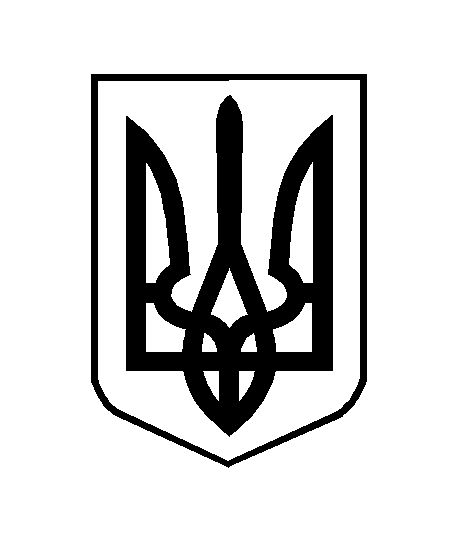 